Zdarza się, że na naszej zawodowej ścieżce nauczyciela, szkolnego specjalisty, terapeuty spotykamy ucznia, który nie mówi lub którego kompetencje komunikacyjne rozwijają się 
z dużym opóźnieniem. Z pomocą przychodzi nam wówczas system AAC.  Pamiętaj, to że dziecko nie mówi nie oznacza, że nie ma nic do powiedzenia.AAC – Augmentative and Alternative Communication – Wspomagające 
i Alternatywne sposoby porozumiewania się – obszar praktyki klinicznej 
i pedagogicznej mający na celu kompensowanie- okresowo lub na stałe- różnego stopnia trudności w porozumiewaniu się, czyli odbieraniu lub/i ekspresji wypowiedziKomunikacja alternatywna –przeznaczona jest dla osób, które nie mogą mówić (np. osoby z afazją motoryczną) lub nie używają mowy do komunikacji, często mając także problemy z rozumieniem mowy (osoby z autyzmem, niepełnosprawnością intelektualną, afazją sensoryczną). Celem oddziaływań w tym przypadku jest znalezienie takiej formy ekspresji, która stanie się dla osoby niemówiącej stałym sposobem na porozumiewanie się z otoczeniem, np. w oparciu o znaki manualne, graficzne, pismo.Komunikacja wspomagająca – wzmacnia i/lub uzupełnia mowę, pomaga w rozwoju mowy i języka oraz gwarantuje zastępczy sposób porozumiewania się, gdy osoba nie zaczyna mówić.Form ekspresji komunikacyjnej jest wiele, istotne jest dobranie formy adekwatnie do potrzeb i możliwości rozwojowych ucznia. System komunikacji alternatywnej 
i wspomagającej opiera się na znakach: I. Znaki przestrzenno-dotykoweSystem symboli jednoznacznych – stosujemy przedmiot, który będzie zawierał się 
w danej czynności.2. Miniatury i znaki trójwymiarowe adaptowane.3. Alfabet punktowy do dłoni.II. Znaki manualneGesty naturalne – systemy lokalneZnaki manualne MAKATONKOGHAMO -to skrót Co - comunication; Ha (pour) - handicapem; Mo - moterus. Język migowyAlfabet palcowy (daktylografia)III. Znaki graficznePIC – Pictogram Ideogram Comunication – w Polsce PiktogramyPCS – Picture Communication SymbolsSystem symboli BlissWLS – Widgit Literacy SymbolsZnaki graficzne MAKATONPolski zestaw znaków MÓWIKRysunkiLitery, sylaby, wyrazyAby jak najpełniej dobrać formę ekspresji komunikacyjnej należy przeprowadzić diagnozę umiejętności bazowych i gotowości do komunikacji, analizując najważniejsze obszary rozwojowe:Podstawy poznawcze do nabywania języka: czy uczeń…jest sprawczy: czy świadomie wpływa na otoczenie fizyczne i na osoby (działa celowo na ludzi i przedmioty)rozpoznaje zdarzenia, obiekty, zachowania innych: w powtarzalny sposób reaguje na nie ożywieniem, spojrzeniamiposzukuje schowanego przedmiotu, przewiduje zdarzeniama ciekawość poznawczą, można zbudować motywację do angażowania się2. Podstawy z zakresu rozwoju społecznego: czy uczeń…zauważa partnera, odpowiada na kontakt, nawiązuje kontakt wzrokowy, dotykowy, innyupomina się o rzeczy i o akcję, upomina się o ponowienie akcji: wyraża jeszczema intencję komunikacyjną, tzn. czy zwraca się do innychprzenosi spojrzenie z partnera rozmowy na przedmiotyumie się bawić w zabawy naprzemienne3. Podstawy percepcyjne: czy uczeń…wyodrębnia obiekt/osobę spośród kilku (wskazuje)przegląda lub przesłuchuje materiał do wyboru i wybiera, np. dąży do jednego 
z dwóch, czeka, aż pożądany obiekt będzie prezentowanyskupia się na prezentowanych mu gestach lub znakach graficznychPraktyczne wykorzystanie AACEtykietuj otoczenie i najbliższe środowisko dziecka, za pomocą znaków graficznych oznaczamy miejsca, przedmioty.W terapii stosuj strukturyzację stałych elementów dnia: plany dnia, plany aktywności, instrukcje czynności samoobsługowych.Twórz z użyciem znaków zasady i kodeksy na zajęcia i do domu dziecka.W zajęciach, gdzie celem jest rozwijanie umiejętności czynności kalendarzowych- wykorzystuj tablice czasu, pogody, pory roku, dnia, tygodnia.W czynnościach rutynowych stosuj listy zadań, obowiązków. Wykorzystuj technikę czytania uczestniczącego, ilustruje wierszyki, piosenki.Twórz pamiętniki, kroniki opisujące ważne wydarzenia, teksty okolicznościowe- listy, życzenia, karty pracy, puzzle.Twórz prezentacje w programie Power point- piosenki, zagadki, czytanki.Wykorzystuj tablice dynamiczne stworzone w programie Boardmaker.opracowała mgr Joanna Bukowska-Golak – pedagog specjalny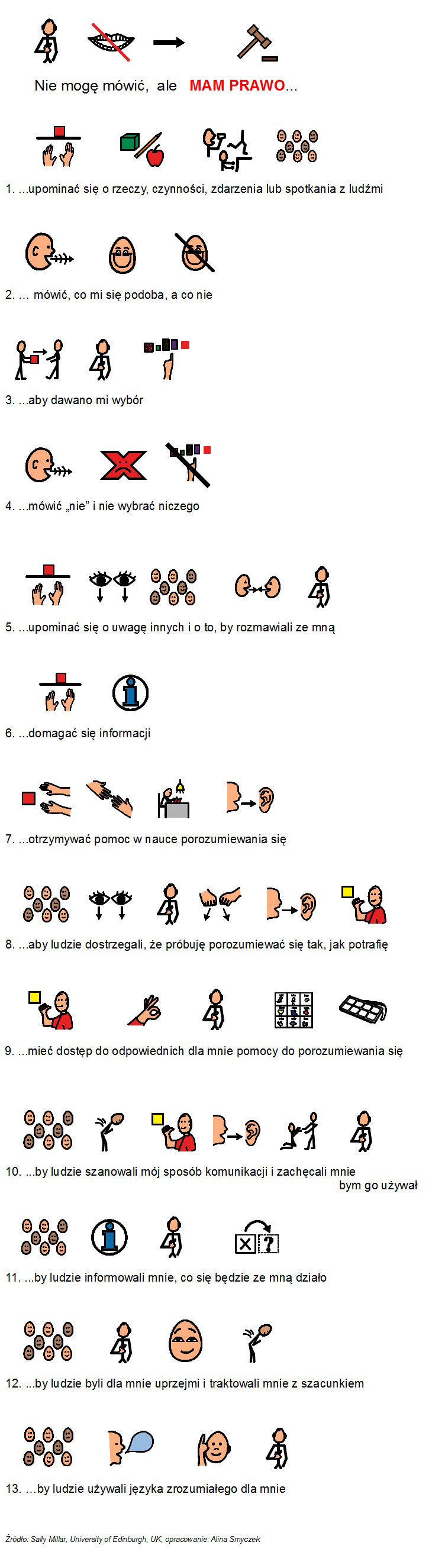 